             May 10th- May 14th 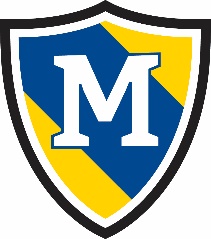 MondayTuesdayWednesdayThursdayFridayAM SnackCereal BarMilkStrawberry MuffinsMilk   YogurtGranola Bagels Cream CheeseEnglish Muffinsw/Jelly Lunch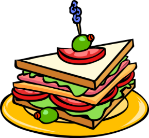 Italian Pasta PepperoniCucumbersRollsPineappleMilkSalisbury Steak Peas and CarrotsApple SlicesMilkTurkey and Cheese SandwichBananaGreen BeansMilkBean and Cheese BurritoCornPeachesMilkBeef Stroganoff Green BeansPineappleMilkPM SnackPretzel SticksCraisins Vanilla Wafers Pudding  String Cheese Crackers  Pepperoni CrackersSoft Pretzels Cheese Dip 